ПРОЕКТ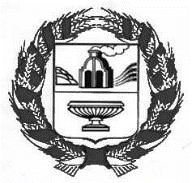 СОВЕТ ДЕПУТАТОВ НОВОМОНОШКИНСКОГО   СЕЛЬСОВЕТАЗАРИНСКОГО   РАЙОНА   АЛТАЙСКОГО КРАЯР Е Ш Е Н И Е00.07.2022									            	    № 00с. Новомоношкино	В соответствии с пунктом 4 статьи 86 Бюджетного кодекса Российской Федерации, федеральным законом от 02.03.2007  № 25-ФЗ «О муниципальной службе в Российской Федерации», законом Алтайского края от 07.12.2007 №134-ЗС «О муниципальной службе в Алтайском крае», постановлением Администрации Алтайского края от 31.01.2008 № 45 « Об установлении нормативов формирования расходов на оплату труда депутатов, выборных должностных лиц местного самоуправления, осуществляющих свои полномочия на постоянной основе, муниципальных служащих», Совет  депутатов Новомоношкинского сельсовета Заринского района Алтайского краяРЕШИЛ:            1.Утвердить размер должностных окладов муниципальных служащих Администрации Новомоношкинского сельсовета Заринского района Алтайского края (приложение 1).	2.Настоящее решение распространяется на правоотношения, возникшие с 01.06.2022 г.3.Со дня вступления в силу настоящего решения признать утратившим силу Решение Совета депутатов Новомоношкинского сельсовета Заринского района Алтайского края от 27.05.2021 № 11 «О размерах должностных окладов муниципальных служащих Администрации Новомоношкинского сельсовета Заринского района Алтайского края».			4. Обнародовать настоящее решение в установленном законом порядке.	5. Контроль за исполнением настоящего решения возложить на постоянную комиссию по социально-правовым вопросам.Глава сельсовета                                                                           Л.П. Кожевникова                                                                                         Приложение 1                                                                                         к решению Совета депутатов                                                                                          от 00.07.2022 № 00Размер должностных окладовмуниципальных служащих Администрации Новомоношкинского сельсовета Заринского района Алтайского края О  размерах  должностных окладов муниципальных служащих Администрации Новомоношкинского сельсовета Заринского района Алтайского края №п/пНаименование должностейРазмер должностного оклада, руб.123Численность свыше 1 тыс. человек1Глава Администрации сельсовета56892Секретарь Администрации  сельсовета4831